projektas     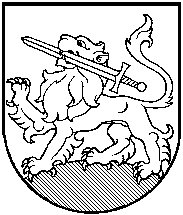 RIETAVO SAVIVALDYBĖS TARYBASPRENDIMASDĖL PROJEKTO „PASTATO BUDRIKIŲ KAIME REMONTAS IR PRITAIKYMAS BENDRUOMENĖS REIKMĖMS“ PARENGIMO IR ĮGYVENDINIMO2018 m. gegužės 24 d.  Nr. T1-RietavasVadovaudamasi Lietuvos Respublikos vietos savivaldos įstatymo 6 straipsnio 22 punktu, Telšių ir Rietavo savivaldybių vietos plėtros 2014-2020 metų strategijos veiklos sritimi „Parama investicijoms į visų rūšių mažos apimties infrastruktūrą“ ir atsižvelgdama į asociacijos „Budrikių kaimo bendruomenė“ 2018 m. kovo 28 d. prašymą Nr. 5, Rietavo savivaldybės taryba   n u s p r e n d ž i a:1. Kartu su asociacija „Budrikių kaimo bendruomenė“ rengti ir įgyvendinti projektą „Pastato Budrikių kaime remontas ir pritaikymas bendruomenės reikmėms“. 2. Įpareigoti Rietavo savivaldybės administraciją būti projekto „Pastato Budrikių kaime remontas ir pritaikymas bendruomenės reikmėms“ partnere.3.  Prie projekto įgyvendinimo prisidėti  iki 20 proc. projekto vertės.                4. Pripažinti netekusiu galios Rietavo savivaldybės tarybos 2017 m. balandžio 27 d. sprendimą Nr. T1-83 „Dėl projekto ,,Pastato Budrikių kaime remontas ir pritaikymas bendruomenės reikmėms“ parengimo ir įgyvendinimo“.5. Įpareigoti Savivaldybės administracijos direktorių Vytautą Dičiūną pasirašyti visus  su šio projekto įgyvendinimu susijusius dokumentus.Sprendimas gali būti skundžiamas ikiteismine tvarka Lietuvos administracinių ginčų komisijos Klaipėdos apygardos skyriui (H. Manto g. 37, Klaipėda) arba Lietuvos Respublikos administracinių bylų teisenos įstatymo nustatyta tvarka Regionų apygardos administracinio teismo Klaipėdos rūmams (Galinio Pylimo g. 9, Klaipėda) per vieną mėnesį nuo šio sprendimo paskelbimo ar įteikimo suinteresuotai šaliai dienos. Savivaldybės meras								 RIETAVO SAVIVALDYBĖS ADMINISTRACIJAAIŠKINAMASIS RAŠTAS PRIE SPRENDIMO ,,DĖL PROJEKTO „PASTATO BUDRIKIŲ KAIME REMONTAS IR PRITAIKYMAS BENDRUOMENĖS REIKMĖMS“ PARENGIMO IR ĮGYVENDINIMO“ PROJEKTO2018-05-02RietavasSprendimo projekto esmė.Kartu su asociacija „Budrikių kaimo bendruomenė“ rengti ir įgyvendinti projektą „Pastato Budrikių kaime remontas ir pritaikymas bendruomenės reikmėms“.Kuo vadovaujantis parengtas sprendimo projektas.Vadovaujantis Lietuvos Respublikos vietos savivaldos įstatymo 6 straipsnio 22 punktu, Telšių ir Rietavo savivaldybių vietos plėtros 2014-2020 metų strategijos veiklos sritimi „Parama investicijoms į visų rūšių mažos apimties infrastruktūrą“ ir atsižvelgiant į asociacijos „Budrikių kaimo bendruomenė“ 2018 m. kovo 28 d. prašymą Nr. 5.3. Tikslai ir uždaviniai.Kartu su asociacija „Budrikių kaimo bendruomenė“ parengti ir rengti ir įgyvendinti projektą „Pastato Budrikių kaime remontas ir pritaikymas bendruomenės reikmėms“. 4. Laukiami rezultatai.Sutvarkytas pastatas Budrikių kaimo bendruomenės reikmėms.5. Kas inicijavo sprendimo projekto rengimą.Asociacija „Budrikių kaimo bendruomenė“ ir Rietavo savivaldybės administracija. 6. Sprendimo projekto rengimo metu gauti specialistų vertinimai.Sprendimo projekto rengimo metu neigiamų specialistų vertinimų negauta.7. Galimos teigiamos ar neigiamos sprendimo priėmimo pasekmės.Dėl  sprendimo neigiamų pasekmių nenumatyta. 8. Lėšų poreikis sprendimo įgyvendinimui.    Sprendimo įgyvendinimui  bus būtina prisidėti  iki 20 proc. projekto vertės. Preliminari prisidėjimo suma – 9446,00 Eur.9. Antikorupcinis vertinimas.Šis sprendimas antikorupciniu požiūriu nevertinamas.Administracijos direktoriaus pavaduotojas                                              Antanas Aužbikavičius